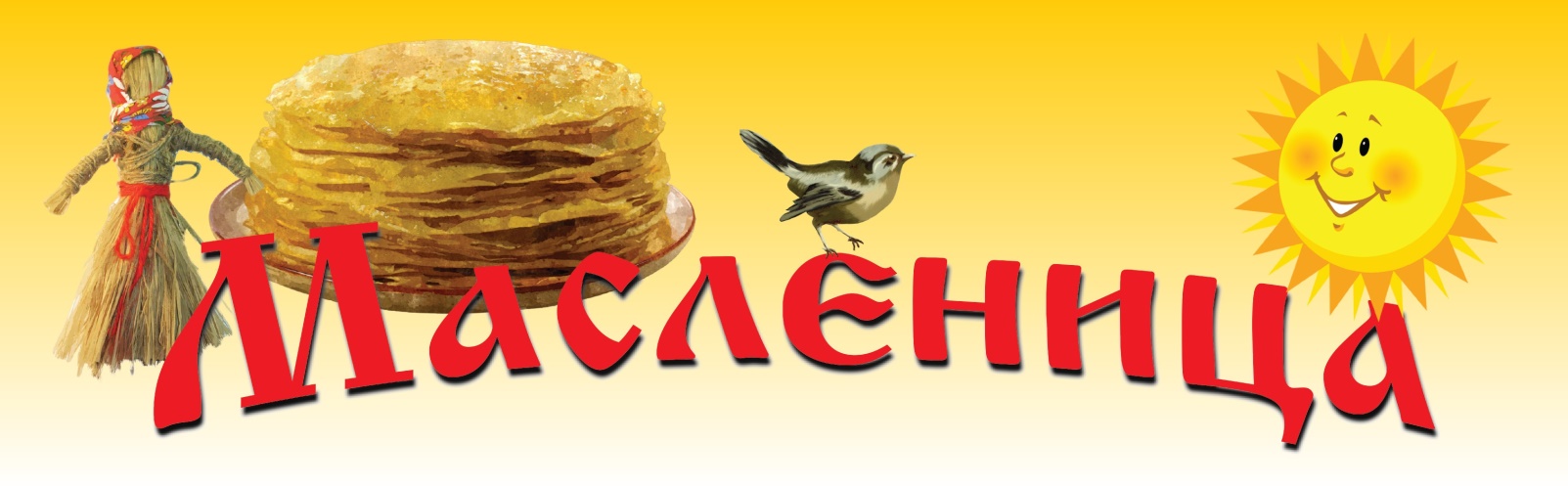 
Ты приди, Весна – веснянка, выходи к нам на полянку!Дружно, дружно, всем народом, мы пройдемся хороводом.Песни, пляски заведем, игры разные начнем…Не дадим Весне скучать, будем праздник отмечать!
ШИРОКАЯ МАСЛЕНИЦА 
В ВОТЧИНЕ ТАЛВИ УККО – КАРЕЛЬСКОГО ДЕДА МОРОЗА26 февраля 2017 в 14.00     Самый долгожданный праздник: встреча с Карельским Дедом Морозом, 
веселые гуляния, любимые народные забавы, катание на финских санях, 
покорение ледяных горок, хороводы, пляски, шумная ярмарка, 
задорные посиделки с Масленицей, прощание с зимой, яркие игровые программы 
и замечательные конкурсы для всех от мала до велика. 26 февраля 2017 года Зимний Дед Талви Укко дарит сказочные скидки:Народные гуляния с Талви Укко и Масленицей……………………………………500  200 рубПрогулка по оленьей ферме………………………………………………………………………..200  100 руб
Экскурсия в питомник ездовых собак………………………………………………………..200  100 руб
Травяной чай с блинами………………………………………………………………………………….150  100 рубКатание на собачьей упряжке 500 м, дети до 12-ти лет…………………….1200  500 рубКатание на собачьей упряжке 1000 м, дети до 12-ти лет…………………..……………..750 рубКатание на собачьей упряжке 500 м, взрослые…………………………….……..2000 1000 рубКатание на собачьей упряжке 1000 м, взрослые…………………………………………………1500 рубПриходите, себя покажите, на людей посмотрите, да весну призовите!      61º53'14.2"N, 34º05'10.9"E
   +7 (921) 627-0774
    talvi-ukko.ru
    talviukko@mail.ru
    vk.com/karelian_huskies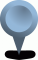 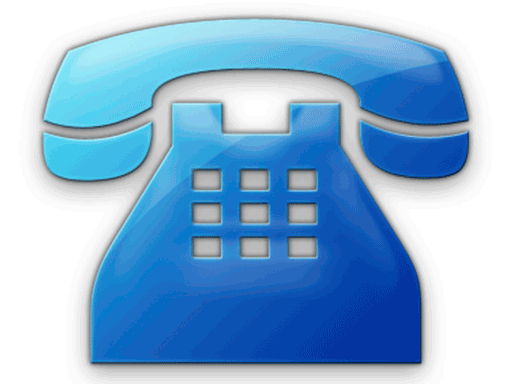 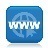 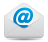 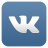 